Publicado en Madrid el 28/03/2023 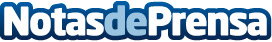 La baja implementación de tecnologías avanzadas como la IA o el Big Data dificultan la digitalización del tejido empresarialSolo el 8% de las empresas españolas utilizan IA y un 9% Big Data, siendo la apuesta por las tecnologías avanzas fundamental para el desarrollo de las empresas y la transformación digital. La falta de especialistas con formación digital avanzada limita la productividad y el crecimiento económico y dificulta la integración de tecnologías en las empresas, según los expertos de The Valley
Datos de contacto:Arantxa Hernandez638721293Nota de prensa publicada en: https://www.notasdeprensa.es/la-baja-implementacion-de-tecnologias Categorias: Inteligencia Artificial y Robótica Educación Madrid Recursos humanos Formación profesional Digital http://www.notasdeprensa.es